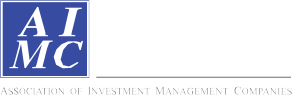 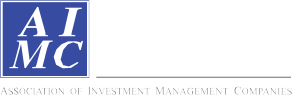 ข้อตกลงและเงื่อนไขของข้อมูลเปรียบเทียบผลการดำเนินงานแบบเปอร์เซ็นต์ไทล์(Disclaimer of Peer group Fund Performance)ผลการดำเนินงานในอดีตของกองทุน มิได้เป็นสิ่งยืนยันถึงผลการดำเนินงานในอนาคตผู้ลงทุนสามารถดูข้อมูลฉบับเต็มได้ที่ www.aimc.or.thผลการดำเนินงานของกองทุนที่การเปรียบเทียบแบ่งตามประเภทกองทุนรวมภายใต้ข้อกำหนดของสมาคมบริษัทจัดการลงทุน โดยกองทุนที่จะถูกเปรียบเทียบผลการดำเนินงานในแต่ละช่วงเวลากับกองทุนประเภทเดียวกันในระดับเปอร์เซ็นต์ไทล์ (Percentiles) ต่างๆ โดยแบ่งออกเป็น 5th Percentile	แสดงผลการดำเนินงานของกองทุนอันดับที่ 5 เปอร์เซ็นต์ไทล์ (Top 5% performance)25th Percentile	แสดงผลการดำเนินงานของกองทุนอันดับที่ 25 เปอร์เซ็นต์ไทล์ (Top 25% performance)50th Percentile	แสดงผลการดำเนินงานของกองทุนอันดับที่ 50 เปอร์เซ็นต์ไทล์ (Median performance)75th Percentile	แสดงผลการดำเนินงานของกองทุนอันดับที่ 75 เปอร์เซ็นต์ไทล์ (Bottom 25% performance)95th Percentile	แสดงผลการดำเนินงานของกองทุนอันดับที่ 95 เปอร์เซ็นต์ไทล์ (Bottom 5% performance)ผลตอบแทนที่มีอายุเกินหนึ่งปีนั้นมีการแสดงเป็นผลตอบแทนต่อปี เมื่อผู้ลงทุนทราบผลตอบแทนของกองทุนที่ลงทุน สามารถนำไปเปรียบเทียบกับเปอร์เซ็นต์ไทล์ตามตาราง จะทราบว่ากองทุนที่ลงทุนนั้นอยู่ในช่วงที่เท่าใดของประเภทกองทุนรวมนั้นAIMC CategoryPeer PercentileReturn (%)Return (%)Return (%)Return (%)Return (%)Return (%)Standard Deviation (%)Standard Deviation (%)Standard Deviation (%)Standard Deviation (%)Standard Deviation (%)Standard Deviation (%)AIMC CategoryPeer Percentile3M6M1Y3Y5Y10Y3M6M1Y3Y5Y10Y5th Percentile9.8311.9738.6916.4812.3112.586.726.767.3613.5313.2512.7425th Percentile5.496.8423.888.474.027.289.008.949.2516.2515.0913.73Aggressive Allocation50th Percentile2.994.2114.723.842.186.2810.3610.7311.2718.1115.8514.6575th Percentile1.842.2010.650.410.334.9811.7212.2312.7519.7717.1215.6695th Percentile0.440.446.11-1.88-0.973.4512.8514.2315.8623.8319.7116.235th Percentile6.7416.0146.4214.274.32-5.819.219.019.1016.0413.2614.8425th Percentile4.309.4131.087.762.75-5.819.839.259.1816.6113.6614.84ASEAN Equity50th Percentile0.376.6919.715.051.66-5.8110.0910.6810.8718.7915.2314.8475th Percentile-0.044.9317.473.621.17-5.8111.1912.3616.1219.4116.5114.8495th Percentile-0.233.779.521.73-1.87-5.8111.8413.6817.9319.6016.5414.845th Percentile1.152.0727.2520.2913.6812.1310.9612.8114.1414.9113.3412.1825th Percentile-0.85-6.213.4612.548.956.4612.2514.0714.5416.2614.9513.60Asia Pacific Ex Japan50th Percentile-2.23-8.55-2.9910.108.005.9313.0015.2516.6117.8716.0414.7675th Percentile-4.38-12.46-5.958.406.074.1314.2718.4317.6318.7416.9615.2095th Percentile-6.29-16.88-8.834.412.633.7420.9120.8822.1721.4318.6916.245th Percentile4.0310.4376.9017.466.08-7.1937.0134.0031.7734.5230.6328.1525th Percentile0.239.4665.8616.865.11-7.6137.3534.4732.0434.5830.8028.32Commodities Energy50th Percentile0.006.7962.7515.714.65-8.0337.9235.0032.9037.0932.3728.6175th Percentile-0.506.4561.8914.832.01-8.4138.9935.5433.2537.3432.5929.4195th Percentile-1.925.9060.08-8.43-9.98-11.7939.9436.5033.7353.5844.5833.455th Percentile3.776.015.2311.717.370.8610.4310.6511.5613.8011.7413.3525th Percentile3.495.614.6711.216.610.4011.1012.0412.9113.9211.8413.69Commodities Precious Metals50th Percentile3.202.09-4.3810.116.430.0212.1412.4513.3514.2312.0414.0575th Percentile2.271.85-4.959.566.17-0.6412.3512.7413.5214.4712.2314.6495th Percentile1.511.23-5.989.005.05-1.2012.6112.8713.7414.5812.3514.875th Percentile3.074.119.173.722.614.560.960.961.112.472.231.1325th Percentile0.921.374.262.582.033.851.681.721.873.913.192.47Conservative Allocation50th Percentile0.540.462.591.631.473.112.232.172.344.513.793.3875th Percentile0.08-0.031.760.920.852.542.632.782.995.174.324.2295th Percentile-0.43-0.270.37-0.300.181.244.874.644.025.824.895.645th Percentile0.270.500.075.092.983.961.942.112.144.904.184.28Emerging Market Bond25th Percentile-0.17-0.62-2.994.182.273.803.223.653.386.215.125.37Discretionary F/X Hedge or50th Percentile-2.16-3.28-5.372.991.373.595.204.294.459.495.486.72Unhedge75th Percentile-3.20-5.01-6.261.861.083.385.465.284.7112.459.678.0895th Percentile-4.22-6.28-8.261.050.863.227.816.185.8913.4011.579.165th Percentile3.236.6011.245.127.205.2712.3513.6014.6626.4422.6819.7125th Percentile3.036.4810.904.916.945.0912.4413.6314.6826.5422.7219.74Energy50th Percentile2.906.3410.594.316.814.8612.4413.7314.7226.7422.8519.7775th Percentile2.866.1410.033.326.634.6812.4913.7714.8126.9323.0719.9695th Percentile2.464.799.093.026.264.5312.9314.0415.0427.2923.1920.12AIMC CategoryPeer PercentileReturn (%)Return (%)Return (%)Return (%)Return (%)Return (%)Standard Deviation (%)Standard Deviation (%)Standard Deviation (%)Standard Deviation (%)Standard Deviation (%)Standard Deviation (%)AIMC CategoryPeer Percentile3M6M1Y3Y5Y10Y3M6M1Y3Y5Y10Y5th Percentile10.5711.8732.4410.606.878.868.028.739.5614.6913.3811.8825th Percentile5.177.2522.474.913.717.7210.4110.9011.6219.0216.0415.14Equity General50th Percentile3.645.4017.542.522.456.5611.2911.5412.1519.7116.7915.6675th Percentile2.403.4315.241.030.975.6511.8412.1812.8620.6217.6816.1995th Percentile0.871.367.85-2.75-1.303.5412.8614.2214.8122.6820.1217.375th Percentile8.2417.2825.147.527.388.9710.8011.1611.8519.2916.3015.0225th Percentile4.007.3620.083.574.127.8111.0411.6212.5320.1817.1515.66Equity Large Cap50th Percentile3.265.2314.681.082.586.2311.4711.9512.9521.3217.7016.1575th Percentile2.374.2412.34-2.211.304.9712.0712.5113.4222.6518.8216.5095th Percentile1.483.268.35-3.35-0.624.1819.0823.6622.3629.2522.1817.125th Percentile16.1216.2357.4128.5813.7710.5311.2412.0021.0518.8725th Percentile12.3311.6641.9818.969.8110.9111.8212.5422.6120.17Equity Small - Mid Cap50th Percentile8.678.6139.2515.287.3811.9212.5113.0923.3320.6375th Percentile8.515.9335.0611.694.6513.0313.3013.8323.8121.1595th Percentile3.260.6230.047.162.0313.3516.4118.2825.7822.255th Percentile8.6712.0931.9926.5414.878.0413.3512.5411.4013.5912.6812.2225th Percentile7.659.8127.5322.2011.957.9615.3014.2012.7416.3014.1613.07European Equity50th Percentile6.067.8424.2015.908.767.8615.8415.1514.1616.9615.1614.1475th Percentile4.455.8322.1913.907.487.7618.5017.0914.6319.7016.8115.2095th Percentile2.871.4214.2110.895.267.6819.5817.6216.2124.7418.5716.065th Percentile6.766.4217.1419.9211.3412.341.841.831.734.665.417.6925th Percentile3.632.969.8510.226.468.664.634.284.438.527.748.39Foreign Investment Allocation50th Percentile1.760.555.597.384.724.346.375.956.029.768.9212.3875th Percentile0.28-0.693.014.833.263.9011.1210.9011.2912.0710.2512.8995th Percentile-1.42-3.01-1.112.311.412.9016.5016.1917.6616.7715.3613.595th Percentile1.21-1.241.88-1.532.228.096.987.119.8718.8515.0013.0125th Percentile0.80-2.400.32-2.101.867.797.177.4510.3519.5115.5313.24Fund of Property Fund - Thai50th Percentile0.63-2.980.10-2.281.037.417.718.2511.5220.4316.3213.5275th Percentile0.49-3.01-1.52-2.86-0.127.047.968.3411.7421.1516.8213.8195th Percentile0.35-3.57-2.02-3.67-0.726.738.148.6911.9821.9517.5714.045th Percentile0.271.684.815.043.332.801.841.701.843.032.514.9325th Percentile-0.330.352.494.502.272.451.951.821.994.542.655.09Global Bond Discretionary F/XHedge or Unhedge50th Percentile-0.52-0.071.143.321.802.142.392.092.066.034.355.1775th Percentile-0.74-0.51-1.322.67-0.030.333.133.052.727.245.446.1095th Percentile-1.75-2.03-2.770.71-1.44-1.587.457.065.878.606.947.065th Percentile-0.140.512.034.733.082.890.460.351.112.023.553.1225th Percentile-0.310.251.054.093.042.891.901.601.993.664.953.12Global Bond Fully F/X Hedge50th Percentile-0.340.010.794.012.422.892.302.162.516.215.033.1275th Percentile-0.82-0.51-1.633.632.312.893.653.303.156.415.303.1295th Percentile-0.93-1.17-1.863.091.892.894.033.673.217.005.553.12AIMC CategoryPeer PercentileReturn (%)Return (%)Return (%)Return (%)Return (%)Return (%)Standard Deviation (%)Standard Deviation (%)Standard Deviation (%)Standard Deviation (%)Standard Deviation (%)Standard Deviation (%)AIMC CategoryPeer Percentile3M6M1Y3Y5Y10Y3M6M1Y3Y5Y10Y5th Percentile9.2410.5229.4825.4915.5911.8210.499.799.6412.2011.3710.8025th Percentile6.317.0720.6622.7312.1610.4113.2112.0311.1714.1212.5111.64Global Equity50th Percentile3.613.4716.1818.6610.257.7916.1414.1614.1515.7513.4614.2375th Percentile-1.52-3.427.6114.306.521.5419.8518.2617.3918.2915.8016.0995th Percentile-12.29-25.06-20.786.144.24-6.0436.1232.1026.7730.0526.5529.445th Percentile6.0810.4525.1318.6013.6414.6911.3410.7911.3712.2712.1214.5425th Percentile3.353.6210.9917.2312.6314.1013.6111.7712.9113.6613.9814.65Health Care50th Percentile1.431.096.3215.8011.3513.3514.3412.5613.0915.0414.5714.7875th Percentile-12.12-2.022.3315.179.9112.6123.6115.8213.7015.8515.1614.9295th Percentile-16.65-30.36-15.4813.798.1512.0144.0936.2523.0616.8915.7715.035th Percentile0.542.849.656.573.561.801.471.214.685.6125th Percentile0.441.234.305.733.452.251.931.746.675.99High Yield Bond50th Percentile0.330.973.885.403.402.341.971.757.316.0575th Percentile-0.480.743.644.413.222.812.411.957.416.1795th Percentile-5.98-8.962.853.313.0210.008.434.139.818.015th Percentile0.1915.7942.6117.2212.4211.4913.3812.2513.9219.8818.0217.4525th Percentile-1.5412.5331.5714.8111.1411.2215.0113.2314.6720.1818.5518.44India Equity50th Percentile-2.6411.1123.3112.1110.6510.8815.3414.0815.8721.7520.3919.6875th Percentile-3.107.4019.8711.4910.5610.5516.6914.6616.7123.7422.1420.9295th Percentile-4.106.0417.938.649.6010.2818.4315.5917.1824.5922.5021.915th Percentile-1.125.3312.0515.119.627.4814.8415.4914.6214.3113.6719.3125th Percentile-2.551.969.5513.848.527.4816.4315.8815.0716.2715.2719.31Japan Equity50th Percentile-3.180.326.4312.317.027.4817.7516.5516.5516.9815.5619.3175th Percentile-4.58-0.544.069.925.087.4818.1016.7717.2517.1215.9019.3195th Percentile-6.37-2.700.117.143.627.4819.3118.2317.8419.2016.3319.315th Percentile2.251.991.903.423.203.251.030.991.142.091.951.6525th Percentile0.570.190.923.042.933.051.041.061.222.233.082.17Long Term General Bond50th Percentile0.130.11-0.092.572.582.811.691.411.413.734.492.8375th Percentile-0.11-0.35-0.692.212.372.572.052.202.725.344.563.4995th Percentile-0.55-0.73-3.522.102.202.372.233.002.995.734.604.015th Percentile0.330.471.522.322.262.670.180.180.270.570.500.5725th Percentile0.200.251.011.971.852.400.320.300.410.730.610.64Mid Term General Bond50th Percentile0.120.140.741.761.662.260.430.440.570.960.790.7575th Percentile0.05-0.020.281.301.341.990.570.550.631.090.890.8695th Percentile-0.03-0.22-0.290.910.901.560.990.990.931.261.001.505th Percentile3.414.4914.787.174.146.393.453.513.795.615.685.6725th Percentile2.012.479.954.743.575.524.134.014.437.987.227.18Moderate Allocation50th Percentile1.401.166.802.932.834.765.455.455.799.148.598.3975th Percentile0.640.375.171.201.743.966.596.487.0810.4410.659.9195th Percentile0.09-0.502.37-1.58-1.403.047.757.958.5214.2912.4112.09AIMC CategoryPeer PercentileReturn (%)Return (%)Return (%)Return (%)Return (%)Return (%)Standard Deviation (%)Standard Deviation (%)Standard Deviation (%)Standard Deviation (%)Standard Deviation (%)Standard Deviation (%)AIMC CategoryPeer Percentile3M6M1Y3Y5Y10Y3M6M1Y3Y5Y10Y5th Percentile0.110.220.410.941.011.520.010.010.010.110.090.2025th Percentile0.090.150.300.790.911.460.010.010.020.140.120.22Money Market General50th Percentile0.070.110.190.570.761.360.020.020.020.150.130.2375th Percentile0.050.060.060.540.651.190.020.020.020.160.140.2395th Percentile0.030.030.030.490.571.120.040.030.030.160.140.245th Percentile0.100.180.330.740.911.420.010.010.010.130.110.2025th Percentile0.070.130.230.650.811.330.010.010.010.140.120.21Money Market Government50th Percentile0.070.120.180.620.751.260.010.010.010.150.130.2275th Percentile0.050.080.130.560.691.210.020.020.020.160.140.2395th Percentile0.040.060.050.420.541.030.050.040.040.180.150.235th Percentile2.744.8911.520.583.206.3911.4712.1013.5422.3818.5616.1525th Percentile2.674.7311.210.282.816.0011.5012.1313.7522.5018.7416.20SET 50 Index Fund50th Percentile2.584.6210.840.122.525.8011.5212.1613.7722.5918.7916.2275th Percentile2.544.5110.55-0.032.435.3711.5412.1713.7822.6118.8116.3395th Percentile2.404.4310.12-0.612.195.2111.5812.2113.8122.6818.8416.355th Percentile0.190.380.901.401.432.140.020.020.020.150.120.2225th Percentile0.150.270.671.211.271.810.030.030.030.170.150.25Short Term General Bond50th Percentile0.100.180.410.961.041.670.040.040.050.220.210.2975th Percentile0.080.140.310.800.891.490.080.080.090.340.330.4295th Percentile0.020.030.03-0.130.330.920.150.120.111.591.371.375th Percentile0.100.150.200.880.961.360.010.010.010.120.100.2025th Percentile0.060.110.130.620.751.280.040.030.040.150.120.21Short Term Government Bond50th Percentile0.040.070.120.420.581.220.040.040.060.160.150.2575th Percentile0.01-0.03-0.170.310.461.080.100.100.110.230.200.2795th Percentile-0.32-0.40-0.600.110.290.880.750.540.400.400.340.585th Percentile11.6513.5840.8428.9121.6914.3614.0112.7412.9014.3413.6012.3225th Percentile10.8511.6230.0325.2717.9614.1514.5013.0613.1916.5714.8412.63US Equity50th Percentile8.0410.8929.0323.1414.8312.8418.2815.3116.3117.0415.1612.7875th Percentile-5.50-8.989.3716.1112.919.9225.7922.9520.3921.1718.4513.5895th Percentile-9.02-12.19-4.7110.945.035.8535.2829.2630.1726.4820.5815.485th Percentile3.60-3.272.7220.5612.869.2314.0720.1619.7316.1715.6614.8025th Percentile1.53-7.24-1.1615.699.177.3715.1822.3622.2217.4316.4115.85Greater China Equity50th Percentile-4.95-16.36-14.4910.805.625.2016.5424.8923.3118.1317.0618.4975th Percentile-6.63-23.41-22.83-3.12-2.05-0.2618.0528.3624.3819.1317.9819.1795th Percentile-8.91-26.64-26.53-7.34-5.87-1.6632.1235.1334.6321.8419.1922.085th Percentile6.048.7219.456.666.8610.588.249.8510.497.547.288.0625th Percentile3.614.2710.273.125.268.8610.8615.4516.3312.6711.2314.07Thai Free Hold50th Percentile0.322.024.03-0.980.484.1418.7619.5220.7414.8913.6120.6875th Percentile-0.34-0.48-3.69-5.93-4.25-1.8921.4324.8244.7028.4227.7128.6695th Percentile-5.08-3.32-13.57-12.43-14.57-8.1041.3745.6057.8835.5229.7475.97AIMC CategoryPeer PercentileReturn (%)Return (%)Return (%)Return (%)Return (%)Return (%)Standard Deviation (%)Standard Deviation (%)Standard Deviation (%)Standard Deviation (%)Standard Deviation (%)Standard Deviation (%)AIMC CategoryPeer Percentile3M6M1Y3Y5Y10Y3M6M1Y3Y5Y10Y5th Percentile12.3513.4236.4916.259.988.699.169.4510.2513.6111.2312.3125th Percentile8.797.5623.6113.057.587.5012.4712.2211.7016.1614.2312.64Fund of Property Fund - Foreign50th Percentile7.187.0120.927.866.136.0112.9812.4712.1817.4814.7113.0575th Percentile6.164.0415.896.694.425.3314.0913.5413.1018.8515.4313.1795th Percentile-0.60-2.233.512.682.914.7916.6515.8415.0719.6916.4513.265th Percentile5.7721.8030.6010.509.1311.668.218.608.659.888.8911.1925th Percentile3.085.0312.844.304.117.339.9511.1012.0714.2713.4514.71Thai Mixed (between free andlease hold)50th Percentile-0.940.141.59-6.34-2.294.3914.5015.4516.8620.8117.0316.8475th Percentile-2.71-4.72-12.57-9.21-5.72-1.8721.0520.8821.7824.2420.6520.4395th Percentile-8.14-15.58-17.98-16.98-10.27-12.9238.7832.1141.4031.6826.7832.225th Percentile5.093.748.704.916.157.876.126.586.8414.7211.8411.1025th Percentile1.51-0.123.623.974.757.686.617.317.6915.5312.1811.12Fund of Property fund -Thai andForeign50th Percentile0.86-0.791.052.584.307.446.877.507.8515.9312.5711.1575th Percentile0.61-1.52-0.032.274.197.207.367.688.2616.6113.1911.1795th Percentile0.23-1.80-0.160.752.907.018.517.898.5917.1613.7011.195th Percentile0.34-3.527.8712.248.315.2912.7214.5814.8013.8512.5612.1625th Percentile-1.56-8.151.799.256.724.1814.4616.3215.7616.8414.1014.26Emerging Market50th Percentile-4.33-11.00-5.628.195.943.2915.5717.3317.3319.5216.3315.7775th Percentile-6.00-13.81-8.152.332.691.9417.5419.5218.3520.4618.4419.2195th Percentile-9.04-20.72-14.70-4.80-3.08-4.8524.1925.3125.6129.3926.4623.675th Percentile0.410.390.331.581.502.100.260.270.290.650.540.7725th Percentile0.150.09-0.011.451.292.100.320.340.380.810.680.79Mid Term Government Bond50th Percentile-0.08-0.22-0.231.261.142.060.390.480.481.120.870.9275th Percentile-0.12-0.28-0.361.151.071.670.550.640.721.170.950.9495th Percentile-0.13-0.31-0.600.790.921.620.630.710.811.591.271.155th Percentile7.198.9752.6920.0012.5715.2518.5622.7425th Percentile6.457.5352.6218.6212.9816.4619.1922.96Vietnam Equity50th Percentile5.194.9445.3917.5813.5216.9420.4923.5075th Percentile1.813.0939.8616.2714.5417.6421.8224.4795th Percentile1.631.9635.6014.4314.7818.4822.9924.555th Percentile20.4218.7227.5334.4312.7018.6016.4515.8916.3915.2325th Percentile5.285.4611.7130.9512.7019.9417.2418.4317.7315.23Technology Equity50th Percentile2.53-2.078.8827.0012.7024.6719.6019.7618.6815.2375th Percentile-5.21-6.84-1.2925.5712.7028.4826.0025.4919.9715.2395th Percentile-14.91-20.33-4.7718.6112.7034.8930.2130.5423.0215.235th Percentile10.9111.8636.9014.317.558.267.768.018.3614.3912.0811.2225th Percentile4.607.2723.676.293.966.7610.1510.1911.1117.9215.6814.99LTF50th Percentile3.354.9216.982.332.275.7811.2611.5912.1820.0516.9015.5875th Percentile2.223.3011.700.250.924.9511.7712.1712.9421.6718.6316.1795th Percentile0.411.257.39-2.69-1.213.4612.8714.1014.1123.1920.4316.99